Сумська міська рада VІІ СКЛИКАННЯ      СЕСІЯРІШЕННЯвід                      2018 року №          -МРм. СумиВраховуючи звернення громадян, надані документи, відповідно до протоколу засідання постійної комісії з питань архітектури, містобудування, регулювання земельних відносин, природокористування та екології Сумської міської ради від 19.07.2018 № 123, статей 12, 79-1, частини 12 статті 186 Земельного кодексу України, статті 56 Закону України «Про землеустрій», керуючись пунктом 34 частини першої статті 26 Закону України «Про місцеве самоврядування в Україні», Сумська міська рада  ВИРІШИЛА:Погодити технічну документацію із землеустрою щодо поділу земельної ділянки Гладкову Володимиру Владленовичу (2643213655) та Бортник Андрію Миколайовичу (2703013716) на підставі якої передбачається поділ земельної ділянки за адресою: м. Суми, вул. Миколи Василенка, 12,  площею 0,2188 га, кадастровий номер 5910136600:01:008:0130, що знаходиться в користуванні на підставі договору оренди земельної ділянки, укладеного 16 червня 2017 року (номер запису про інше речове право: 21261846 від 04 липня 2017 року), категорія та функціональне призначення земельної ділянки: землі житлової та громадської забудови Сумської міської ради для будівництва і обслуговування житлового будинку, господарських будівель і споруд (присадибна ділянка), на три земельні ділянки площами: 0,1000 га, 0,1000 га та 0,0188 га.Сумський міський голова							О.М. ЛисенкоВиконавець: Михайлик Т.О.Ініціатор розгляду питання - постійна комісія з питань архітектури, містобудування, регулювання земельних відносин, природокористування та екології Сумської міської радиПроект рішення підготовлено департаментом забезпечення ресурсних платежів Сумської міської ради.Доповідач – департамент забезпечення ресурсних платежів Сумської міської ради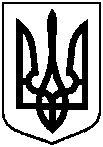 Проектоприлюднено«____»_____________2018 р.Про погодження технічної документації із землеустрою щодо поділу земельної ділянки                   Гладкову В.В. та Бортнику А.М.